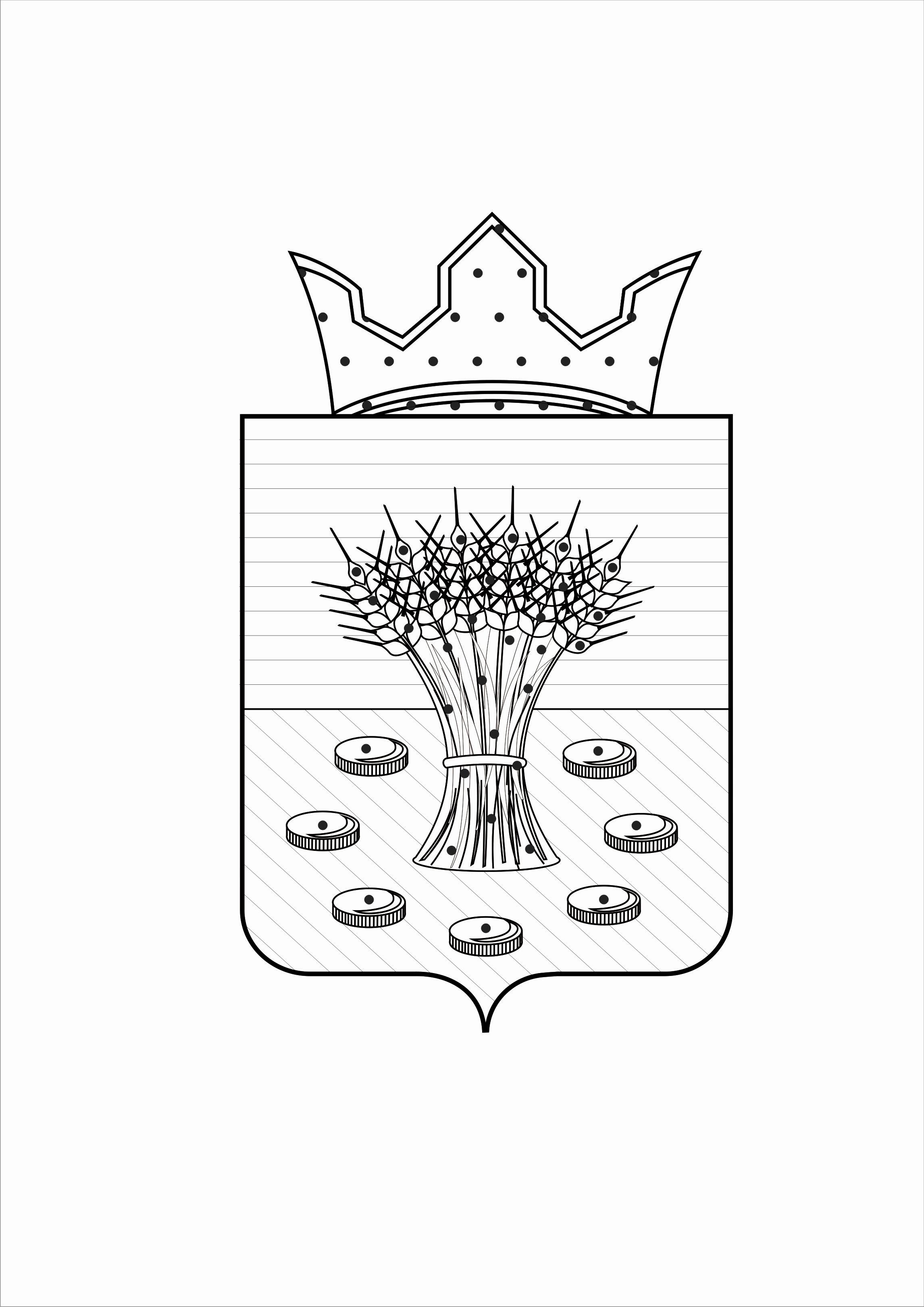 СОВЕТ ДЕПУТАТОВ МЕДЯНСКОГО СЕЛЬСКОГО ПОСЕЛЕНИЯОРДИНСКОГО МУНИЦИПАЛЬНОГО РАЙОНА ПЕРМСКОГО КРАЯРЕШЕНИЕ        19.02.2016                                                                                                                 № 3                                                                                                                                                                                                  О внесении изменений в решение Совета депутатов Медянского сельского поселения от 18.12.2015 года № 28 «О бюджете Медянского сельского  поселения на 2016 год»На основании решения Совета депутатов Медянского сельского поселения от 21.11.2013 года № 20 «Об утверждении Положения о бюджетном процессе в Медянском сельском поселении» и в соответствии с приказом Министерства финансов РФ от 01.07.2013 № 65н «Об утверждении Указаний о порядке применения бюджетной классификации Российской Федерации»  Совет депутатов Медянского сельского поселения РЕШАЕТ:1. Внести в решение Совета депутатов Медянского сельского поселения от 18.12.2015 № 28 «О бюджете Медянского сельского поселения на 2016» следующие изменения:1.1 В статье 1: в пункте 1 цифры «9 585,00» заменить на цифры «9 947,99», в пункте 2 цифры «10 179,06» заменить на цифры «11 839,96»,в пункте 3 цифры «594,06» заменить на цифры «1 891,97»,в пункте 4 цифры «594,06» заменить на цифры «1 891,97»;В статье 14:в абзаце первом цифры «1 331,90» заменить на цифры «1 331,89»,в абзаце втором цифры «1 535,00» заменить на цифры «1 898,00»;Изложить приложение 3 к решению в новой редакции, согласно приложению 1 к настоящему решению Совета депутатов.Изложить приложение 4 к решению в новой редакции, согласно приложению 2 к настоящему решению Совета депутатов.Изложить приложение 5 к решению в новой редакции, согласно приложению 3 к настоящему решению Совета депутатов.Изложить приложение 6 к решению в новой редакции, согласно приложению 4 к настоящему решению Совета депутатов.Изложить приложение 10 к решению в новой редакции, согласно приложению 5 к настоящему решению Совета депутатов.Изложить приложение 11 к решению в новой редакции, согласно приложению 6 к настоящему решению Совета депутатов.2.  Решение вступает в силу со дня его официального обнародования в установленном порядке и распространяется на правоотношения, возникшие с 01.01.2016 года.Глава Медянского сельского  поселения                                                         П.И. СпиринПриложение 1к решению Совета депутатовМедянского сельского поселенияот  19.02.2016  № 3Доходы бюджета Медянского сельского поселения на 2016 год (по кодам главных администраторов, видов, подвидов доходов бюджета)Приложение 2к решению Совета депутатовМедянского сельского поселенияот  19.02.2016  № 3Распределение бюджетных ассигнований по разделам, подразделам, целевым статьям (муниципальным программам и непрограммным направлениям деятельности), группам и подгруппам видов расходов классификации расходов бюджета на 2016 годПриложение 3к решению Совета депутатовМедянского сельского поселенияот  19.02.2016  № 3Ведомственная структура расходов бюджета на 2016 годПриложение  4к решению Совета депутатовМедянского сельского поселенияот  19.02.2016  № 3Распределение бюджетных ассигнований по целевым статьям (муниципальным программам и непрограммным направлениям деятельности), группам  и подгруппам видов расходов классификации расходов бюджета  на 2016 годПриложение 5к решению Совета депутатовМедянского сельского поселенияот  19.02.2016  № 3Межбюджетные трансферты, получаемые из бюджета Пермского края на 2016  годПриложение 6к решению Совета депутатовМедянского сельского поселенияот  19.02.2016  № 3Межбюджетные трансферты, получаемые из бюджета Ординского муниципального района на 2016  годКодКодНаименование групп, подгрупп, статей, подстатей, элементов, программ (подпрограмм), кодов экономической классификации доходовСумма, тыс.руб.12340001 00 00000 00 0000 000НАЛОГОВЫЕ И НЕНАЛОГОВЫЕ ДОХОДЫ6 718,100001 01 00000 00 0000 000НАЛОГИ НА ПРИБЫЛЬ, ДОХОДЫ2 500,000001 01 02000 01 0000 110 Налог на доходы физических лиц2 500,001821 01 02010 01 0000 110 Налог на доходы физических лиц с доходов, источником которых является налоговый агент, за исключением доходов, в отношении которых исчисление и уплата налога осуществляются в соответствии со статьями 227, 227.1 и 228 Налогового кодекса Российской Федерации2 500,000001 03 00000 00 0000 000НАЛОГИ НА ТОВАРЫ (РАБОТЫ, УСЛУГИ), РЕАЛИЗУЕМЫЕ НА ТЕРРИТОРИИ РОССИЙСКОЙ ФЕДЕРАЦИИ1 533,600001 03 02000 01 0000 110Акцизы по подакцизным товарам (продукции), производимым на территории Российской Федерации1 533,601821 03 02230 01 0000 110Доходы от уплаты акцизов на дизельное топливо, подлежащие распределению между бюджетами субъектов Российской Федерации и местными бюджетами с учетом установленных дифференцированных нормативов отчислений в местные бюджеты466,501821 03 02240 01 0000 110Доходы от уплаты акцизов на моторные масла для дизельных и (или) карбюраторных (инжекторных) двигателей, подлежащие распределению между бюджетами субъектов Российской Федерации и местными бюджетами с учетом установленных дифференцированных нормативов отчислений в местные бюджеты9,601821 03 02250 01 0000 110Доходы от уплаты акцизов на автомобильный бензин, подлежащие распределению между бюджетами субъектов Российской Федерации и местными бюджетами с учетом установленных дифференцированных нормативов отчислений в местные бюджеты1 057,501821 03 02260 01 0000 110Доходы от уплаты акцизов на прямогонный бензин, подлежащие распределению между бюджетами субъектов Российской Федерации и местными бюджетами с учетом установленных дифференцированных нормативов отчислений в местные бюджеты0,000001 05 00000 00 0000 000НАЛОГИ НА СОВОКУПНЫЙ ДОХОД4,000001 05 03000 01 0000 110Единый сельскохозяйственный налог4,001821 05 03010 01 0000 110Единый сельскохозяйственный налог4,000001 06 00000 00 0000 000НАЛОГИ НА ИМУЩЕСТВО2 370,000001 06 01000 00 0000 110Налог на имущество физических лиц220,001821 06 01030 10 0000 110Налог на имущество физических лиц, взимаемый по ставкам, применяемым к объектам налогообложения, расположенным в границах сельских поселений220,000001 06 04000 02 0000 110Транспортный налог1 050,000001 06 04011 02 0000 110Транспортный налог с организаций150,001821 06 04012 02 0000 110Транспортный налог с физических лиц900,000001 06 06000 00 0000 110Земельный налог1 100,001821 06 06033 10 0000 110Земельный налог с организаций, обладающих земельным участком, расположенным в границах сельских  поселений400,001821 06 06043 10 0000 110Земельный налог с физических, обладающих земельным участком, расположенным в границах сельских поселений700,000001 11 00000 00 0000 000ДОХОДЫ ОТ ИСПОЛЬЗОВАНИЯ ИМУЩЕСТВА, НАХОДЯЩЕГОСЯ В ГОСУДАРСТВЕННОЙ И МУНИЦИПАЛЬНОЙ СОБСТВЕННОСТИ50,500001 11 05000 00 0000 120Доходы, получаемые в виде арендной либо иной платы за передачу в возмездное пользование государственного и муниципального имущества (за исключением имущества бюджетных и автономных учреждений, а также имущества государственных и муниципальных унитарных предприятий, в том числе казенных)50,000001 11 05030 00 0000 120Доходы от сдачи в аренду имущества, находящегося в оперативном управлении органов государственной власти, органов местного самоуправления, государственных внебюджетных фондов и созданных ими учреждений (за исключением имущества бюджетных и автономных учреждений)50,009401 11 05035 10 0000 120Доходы от сдачи в аренду имущества, находящегося в оперативном управлении органов управления сельских поселений и созданных ими учреждений (за исключением имущества муниципальных бюджетных и автономных учреждений)50,000001 11 09000 00 0000 120Прочие доходы от использования имущества и прав, находящихся в государственной и муниципальной собственности (за исключением имущества бюджетных и автономных учреждений, а также имущества государственных и муниципальных унитарных предприятий, в том числе казенных)0,509401 11 09045 10 0000 120Прочие поступления от использования имущества, находящегося в собственности сельских поселений (за исключением имущества муниципальных бюджетных и автономных учреждений, а также имущества муниципальных унитарных предприятий, в том числе казенных)0,500001 13 00000 00 0000 000ДОХОДЫ ОТ ОКАЗАНИЯ ПЛАТНЫХ УСЛУГ (РАБОТ) И КОМПЕНСАЦИИ ЗАТРАТ ГОСУДАРСТВА60,000001 13 01000 00 0000 130Доходы от оказания платных услуг (работ)60,000001 13 01990 00 0000 130Прочие доходы от оказания платных услуг (работ)60,009401 13 01995 10 0000 130Прочие доходы от оказания платных услуг (работ) получателями средств бюджетов сельских поселений60,000001 17 00000 00 0000 000ПРОЧИЕ НЕНАЛОГОВЫЕ ДОХОДЫ200,000001 17 05000 00 0000 180Прочие неналоговые доходы200,000001 17 05050 10 0000 180Прочие неналоговые доходы бюджетов сельских поселений200,000002 00 00000 00 0000 000БЕЗВОЗМЕЗДНЫЕ ПОСТУПЛЕНИЯ3 229,890002 02 00000 00 0000 000БЕЗВОЗМЕЗДНЫЕ ПОСТУПЛЕНИЯ ОТ ДРУГИХ БЮДЖЕТОВ БЮДЖЕТНОЙ СИСТЕМЫ РОССИЙСКОЙ ФЕДЕРАЦИИ3 229,890002 02 01000 00 0000 151Дотации бюджетам субъектов РФ и муниципальных образований2 423,100002 02 01001 10 0000 151Дотации бюджетам сельских поселений на выравнивание бюджетной обеспеченности, в том числе:2 423,109402 02 01001 10 0000 151Дотации из районного бюджета1 535,009402 02 01001 10 0000 151Дотации из краевого бюджета888,100002 02 03000 00 0000 151Субвенции бюджетам субъектов Российской Федерации и муниципальных образований443,799402 02 03015 10 0000 151Субвенции бюджетам сельских поселений на осуществление первичного воинского учета на территориях, где отсутствуют военные комиссариаты185,600002 02 03024 10 0000 151Субвенции бюджетам сельских поселений на выполнение передаваемых полномочий субъектов Российской Федерации258,199402 02 03024 10 0000 151Предоставление  мер социальной поддержки отдельным категориям граждан, работающим в муниципальных учреждениях и проживающим в сельской местности и поселках городского типа (рабочих поселках), по оплате ЖКУ256,599402 02 03024 10 0000 151Составление протоколов об административных правонарушениях1,600002 02 04000 00 0000 151Иные межбюджетные трансферты363,000002 02 04014 10 0000 151Межбюджетные трансферты, передаваемые бюджетам сельских поселений из бюджетов муниципальных районов на осуществление части полномочий по решению вопросов местного значения в соответствии с заключенными соглашениями363,00ВСЕГО ДОХОДОВ 9 947,99Рз, ПРРз, ПРЦСРВРНаименование расходовСумма, тыс.руб.01000100ОБЩЕГОСУДАРСТВЕННЫЕ ВОПРОСЫ4 205,5501020102Функционирование высшего должностного лица субъекта Российской Федерации и муниципального образования547,30900 00 00000Непрограммные направления расходов бюджета Ординского муниципального района547,30901 00 00000Обеспечение деятельности органов местного самоуправления 547,30901 00 70410Глава муниципального образования547,30100 Расходы на выплаты персоналу в целях обеспечения  выполнения функций государственными (муниципальными) органами, казенными учреждениями, органами управления государственными внебюджетными фондами547,30120 Расходы на выплаты персоналу государственных (муниципальных) органов547,3001040104Функционирование Правительства Российской Федерации, высших исполнительных органов государственной власти субъектов Российской Федерации, местных администраций3 658,25900 00 00000Непрограммные направления расходов бюджета Ординского муниципального района2 523,20901 00 00000Обеспечение деятельности органов местного самоуправления 2 523,20901 00 70420Центральный аппарат2 523,20100 Расходы на выплаты персоналу в целях обеспечения  выполнения функций государственными (муниципальными) органами, казенными учреждениями, органами управления государственными внебюджетными фондами2 100,80120 Расходы на выплаты персоналу государственных (муниципальных) органов2 100,80200 Закупка товаров, работ и услуг для обеспечения государственных (муниципальных) нужд 381,10240Иные закупки товаров, работ и услуг для обеспечения государственных (муниципальных) нужд381,10800 Иные бюджетные ассигнования41,30850Уплата налогов, сборов и иных  платежей 41,30Обеспечение пожарной безопасности1 061,85900 00 00000Непрограммные направления расходов бюджета Ординского муниципального района1 061,85901 00 00000Обеспечение деятельности органов местного самоуправления 1 061,85901 00 70420Центральный аппарат1 061,85100 Расходы на выплаты персоналу в целях обеспечения  выполнения функций государственными (муниципальными) органами, казенными учреждениями, органами управления государственными внебюджетными фондами646,70120 Расходы на выплаты персоналу государственных (муниципальных) органов646,70200 Закупка товаров, работ и услуг для обеспечения государственных (муниципальных) нужд 411,30240Иные закупки товаров, работ и услуг для обеспечения государственных (муниципальных) нужд411,30800 Иные бюджетные ассигнования3,85850Уплата налогов, сборов и иных  платежей 3,85900 00 00000Непрограммные направления расходов бюджета Ординского муниципального района73,20901 00 00000Обеспечение деятельности органов местного самоуправления 73,20901 00 2П160Составление протоколов об административных правонарушений1,60200 Закупка товаров, работ и услуг для обеспечения государственных (муниципальных) нужд 1,60240Иные закупки товаров, работ и услуг для обеспечения государственных (муниципальных) нужд1,60901 00 81000Осуществление части полномочий поселений по формированию и исполнению бюджета13,60500Межбюджетные трансферты13,60540Иные межбюджетные трансферты13,60901 00 83000Осуществление части полномочий по муниципальному финансовому контролю13,00500Межбюджетные трансферты13,00540Иные межбюджетные трансферты13,00901 00 82000Осуществление части полномочий поселений по размещению муниципального заказа45,00500Межбюджетные трансферты45,00540Иные межбюджетные трансферты45,0002000200НАЦИОНАЛЬНАЯ ОБОРОНА185,6002030203Мобилизационная и вневойсковая подготовка185,60900 00 00000Непрограммные направления расходов бюджета Ординского муниципального района185,60901 00 00000Обеспечение деятельности органов местного самоуправления 185,60901 00 51180Осуществление первичного воинского учета на территориях, где отсутствуют военные комиссариаты185,60100 Расходы на выплаты персоналу в целях обеспечения  выполнения функций государственными (муниципальными) органами, казенными учреждениями, органами управления государственными внебюджетными фондами176,70120 Расходы на выплаты персоналу государственных (муниципальных) органов176,70200 Закупка товаров, работ и услуг для обеспечения государственных (муниципальных) нужд 8,90240Иные закупки товаров, работ и услуг для обеспечения государственных (муниципальных) нужд8,9004000400НАЦИОНАЛЬНАЯ ЭКОНОМИКА1 698,6004090409Дорожное хозяйство (дорожные фонды)1 698,60400 00 00000Программные расходы поселений1 698,60410 00 00000Муниципальная программа "Устойчивое развитие территории Медянского сельского поселения"1 698,60412 00 00000Подпрограмма "Развитие автомобильных дорог "1 698,60412 00 70090Содержание автомобильных дорог и искусственных сооружений на них 1 413,60200 Закупка товаров, работ и услуг для обеспечения государственных (муниципальных) нужд 1 413,60240Иные закупки товаров, работ и услуг для обеспечения государственных (муниципальных) нужд1 413,60412 00 70100Ремонт автомобильных дорог и искусственных сооружений на них285,00200 Закупка товаров, работ и услуг для обеспечения государственных (муниципальных) нужд 285,00240Иные закупки товаров, работ и услуг для обеспечения государственных (муниципальных) нужд285,0005000500ЖИЛИЩНО-КОММУНАЛЬНОЕ ХОЗЯЙСТВО1 399,2605020502Коммунальное хозяйство758,86350 00 00000Муниципальная программа Ординского муниципального района "Устойчивое развитие сельских территорий Ординского муниципального района Пермского края на 2014-2017 годы и на период до 2020 года"429,06352 00 00000Подпрограмма "Развитие социальной и инженерной инфраструктуры в сельской местности"429,06352 02 L0180Газопровод низкого давления для газоснабжения жилых домов ул. П.Юшкова 46-58, ул. 40 Лет Победы 1-14, ул.Новая 15, ул.Юбилейная 35-39, 42-59 в с.Медянка Ординского района Пермского края429,06500Межбюджетные трансферты429,06540Иные межбюджетные трансферты429,06900 00 00000Непрограммные направления расходов бюджета поселения329,80908 00 00000Выполнение функций  в области жилищно- коммунального хозяйства329,80908 00 70210Содержание водопроводов161,00200 Закупка товаров, работ и услуг для обеспечения государственных (муниципальных) нужд 161,00240Иные закупки товаров, работ и услуг для обеспечения государственных (муниципальных) нужд161,00908 00 70220Мероприятия по обслуживанию сетей газоснабжения168,80200 Закупка товаров, работ и услуг для обеспечения государственных (муниципальных) нужд 168,80240Иные закупки товаров, работ и услуг для обеспечения государственных (муниципальных) нужд168,800503Благоустройство640,40400 00 00000Программные расходы поселений640,40410 00 00000Муниципальная программа "Устойчивое развитие территории Медянского сельского поселения"640,40413 00 00000Подпрограмма "Благоустройство территории Медянского сельского поселения"640,40413 00 70260Уличное освещение231,20200 Закупка товаров, работ и услуг для обеспечения государственных (муниципальных) нужд 231,20240Иные закупки товаров, работ и услуг для обеспечения государственных (муниципальных) нужд231,20413 00 70310Благоустройство территории поселения (прочие)46,20200 Закупка товаров, работ и услуг для обеспечения государственных (муниципальных) нужд 46,20240Иные закупки товаров, работ и услуг для обеспечения государственных (муниципальных) нужд46,20413 00 80710Утилизация твердых бытовых отходов363,00200 Закупка товаров, работ и услуг для обеспечения государственных (муниципальных) нужд 363,00240Иные закупки товаров, работ и услуг для обеспечения государственных (муниципальных) нужд363,000800КУЛЬТУРА, КИНЕМАТОГРАФИЯ3 961,150801Культура3 961,15400 00 00000Программные расходы поселений3 961,15410 00 00000Муниципальная программа "Устойчивое развитие территории Медянского сельского поселения"3 961,15411 00 00000Подпрограмма "Развитие культуры"3 961,15411 00 70330Предоставление муниципальных услуг (работ) по культурно-досуговой деятельности3 023,00100 Расходы на выплаты персоналу в целях обеспечения  выполнения функций государственными (муниципальными) органами, казенными учреждениями, органами управления государственными внебюджетными фондами2 176,10110Расходы на выплаты персоналу казенных учреждений2 176,10200 Закупка товаров, работ и услуг для обеспечения государственных (муниципальных) нужд 776,30240Иные закупки товаров, работ и услуг для обеспечения государственных (муниципальных) нужд776,30800 Иные бюджетные ассигнования70,60850Уплата налогов, сборов и иных  платежей 70,60411 00 70340Предоставление муниципальных услуг (работ) по организации библиотечного обслуживания населения938,15100 Расходы на выплаты персоналу в целях обеспечения  выполнения функций государственными (муниципальными) органами, казенными учреждениями, органами управления государственными внебюджетными фондами707,40110Расходы на выплаты персоналу казенных учреждений707,40200 Закупка товаров, работ и услуг для обеспечения государственных (муниципальных) нужд 229,55240Иные закупки товаров, работ и услуг для обеспечения государственных (муниципальных) нужд229,55800 Иные бюджетные ассигнования1,20850Уплата налогов, сборов и иных  платежей 1,201000СОЦИАЛЬНАЯ ПОЛИТИКА389,791001Пенсионное обеспечение133,20900 00 00000Непрограммные направления расходов бюджета Ординского муниципального района133,20910 00 00000Мероприятия, осуществляемые  в рамках непрограммных направлений расходов133,20910 00 70360Пенсия за выслугу лет лицам, замещавшим муниципальные должности муниципального образования, муниципальным служащим поселений133,20300Социальное обеспечение и иные выплаты населению133,20310Публичные нормативные социальные выплаты гражданам133,201003Социальное обеспечение населения256,59900 00 00000Непрограммные направления расходов бюджета поселения256,59910 00 00000Мероприятия, осуществляемые  в рамках непрограммных направлений расходов256,59910 00 2C020Закон Пермской области от 30.11.2004 № 1845-395 " О социальной  поддержке  отдельных категорий граждан, работающих и проживающих  в сельской местности и посёлках городского типа (рабочих посёлках), по оплате  жилищно-коммунальных услуг"  256,59100 Расходы на выплаты персоналу в целях обеспечения  выполнения функций государственными (муниципальными) органами, казенными учреждениями, органами управления государственными внебюджетными фондами256,59110Расходы на выплаты персоналу казенных учреждений256,59ИТОГО:11 839,96ВедРз, ПРЦСРВРНаименование расходовСумма, тыс.руб.940Медянское сельское поселение11 839,960100ОБЩЕГОСУДАРСТВЕННЫЕ ВОПРОСЫ4 205,550102Функционирование высшего должностного лица субъекта Российской Федерации и муниципального образования547,30900 00 00000Непрограммные направления расходов бюджета Ординского муниципального района901 00 00000Обеспечение деятельности органов местного самоуправления 547,30901 00 70410Глава муниципального образования547,30100 Расходы на выплаты персоналу в целях обеспечения  выполнения функций государственными (муниципальными) органами, казенными учреждениями, органами управления государственными внебюджетными фондами547,30120 Расходы на выплаты персоналу государственных (муниципальных) органов547,300104Функционирование Правительства Российской Федерации, высших исполнительных органов государственной власти субъектов Российской Федерации, местных администраций3 658,25900 00 00000Непрограммные направления расходов бюджета Ординского муниципального района2 523,20901 00 00000Обеспечение деятельности органов местного самоуправления 2 523,20901 00 70420Центральный аппарат2 523,20100 Расходы на выплаты персоналу в целях обеспечения  выполнения функций государственными (муниципальными) органами, казенными учреждениями, органами управления государственными внебюджетными фондами2 100,80120 Расходы на выплаты персоналу государственных (муниципальных) органов2 100,80200 Закупка товаров, работ и услуг для обеспечения государственных (муниципальных) нужд 381,10240Иные закупки товаров, работ и услуг для обеспечения государственных (муниципальных) нужд381,10800 Иные бюджетные ассигнования41,30850Уплата налогов, сборов и иных  платежей 41,30Обеспечение пожарной безопасности1 061,85900 00 00000Непрограммные направления расходов бюджета Ординского муниципального района1 061,85901 00 70420Центральный аппарат1 061,85100 Расходы на выплаты персоналу в целях обеспечения  выполнения функций государственными (муниципальными) органами, казенными учреждениями, органами управления государственными внебюджетными фондами646,70120 Расходы на выплаты персоналу государственных (муниципальных) органов646,70200 Закупка товаров, работ и услуг для обеспечения государственных (муниципальных) нужд 411,30240Иные закупки товаров, работ и услуг для обеспечения государственных (муниципальных) нужд411,30800 Иные бюджетные ассигнования3,85850Уплата налогов, сборов и иных  платежей 3,85900 00 00000Непрограммные направления расходов бюджета Ординского муниципального района73,20901 00 00000Обеспечение деятельности органов местного самоуправления 73,20901 00 2П160Составление протоколов об административных правонарушений1,60200 Закупка товаров, работ и услуг для обеспечения государственных (муниципальных) нужд 1,60240Иные закупки товаров, работ и услуг для обеспечения государственных (муниципальных) нужд1,60901 00 81000Осуществление части полномочий поселений по формированию и исполнению бюджета13,60500Межбюджетные трансферты13,60540Иные межбюджетные трансферты13,60901 00 83000Осуществление части полномочий по муниципальному финансовому контролю13,00500Межбюджетные трансферты13,00540Иные межбюджетные трансферты13,00901 00 82000Осуществление части полномочий поселений по размещению муниципального заказа45,00500Межбюджетные трансферты45,00540Иные межбюджетные трансферты45,000200НАЦИОНАЛЬНАЯ ОБОРОНА185,600203Мобилизационная и вневойсковая подготовка185,60900 00 00000Непрограммные направления расходов бюджета Ординского муниципального района185,60901 00 00000Обеспечение деятельности органов местного самоуправления 185,60901 00 51180Осуществление первичного воинского учета на территориях, где отсутствуют военные комиссариаты185,60100 Расходы на выплаты персоналу в целях обеспечения  выполнения функций государственными (муниципальными) органами, казенными учреждениями, органами управления государственными внебюджетными фондами176,70120 Расходы на выплаты персоналу государственных (муниципальных) органов176,70200 Закупка товаров, работ и услуг для обеспечения государственных (муниципальных) нужд 8,90240 Иные закупки товаров, работ и услуг для государственных (муниципальных) нужд8,900400НАЦИОНАЛЬНАЯ ЭКОНОМИКА1 698,600409Дорожное хозяйство (дорожные фонды)1 698,60400 00 00000Программные расходы поселений1 698,60410 00 00000Муниципальная программа "Устойчивое развитие территории Медянского сельского поселения"1 698,60412 00 00000Подпрограмма "Развитие автомобильных дорог "1 698,60412 00 70090Содержание автомобильных дорог и искусственных сооружений на них 1 413,60200 Закупка товаров, работ и услуг для обеспечения государственных (муниципальных) нужд 1 413,60240 Иные закупки товаров, работ и услуг для государственных (муниципальных) нужд1 413,60412 00 70100Ремонт автомобильных дорог и искусственных сооружений на них285,00200 Закупка товаров, работ и услуг для обеспечения государственных (муниципальных) нужд 285,00240Иные закупки товаров, работ и услуг для обеспечения государственных (муниципальных) нужд285,000500ЖИЛИЩНО-КОММУНАЛЬНОЕ ХОЗЯЙСТВО1 399,260502Коммунальное хозяйство758,86350 00 00000Муниципальная программа Ординского муниципального района "Устойчивое развитие сельских территорий Ординского муниципального района Пермского края на 2014-2017 годы и на период до 2020 года"429,06352 00 00000Подпрограмма "Развитие социальной и инженерной инфраструктуры в сельской местности"429,06352 02 L0180Газопровод низкого давления для газоснабжения жилых домов ул. П.Юшкова 46-58, ул. 40 Лет Победы 1-14, ул.Новая 15, ул.Юбилейная 35-39, 42-59 в с.Медянка Ординского района Пермского края429,06500Межбюджетные трансферты429,06540Иные межбюджетные трансферты429,06908 00 00000Выполнение функций  в области жилищно- коммунального хозяйства329,80908 00 70210Содержание водопроводов161,00200 Закупка товаров, работ и услуг для обеспечения государственных (муниципальных) нужд 161,00240Иные закупки товаров, работ и услуг для обеспечения государственных (муниципальных) нужд161,00908 00 70220Мероприятия по обслуживанию сетей газоснабжения168,80200 Закупка товаров, работ и услуг для обеспечения государственных (муниципальных) нужд 168,80240Иные закупки товаров, работ и услуг для обеспечения государственных (муниципальных) нужд168,800503Благоустройство640,40400 00 00000Программные расходы поселений640,40410 00 00000Муниципальная программа "Устойчивое развитие территории Медянского сельского поселения"640,40413 00 00000Подпрограмма "Благоустройство территории Медянского сельского поселения"640,40413 00 70260Уличное освещение231,20200 Закупка товаров, работ и услуг для обеспечения государственных (муниципальных) нужд 231,20240Иные закупки товаров, работ и услуг для обеспечения государственных (муниципальных) нужд231,20413 00 70310Благоустройство территории поселения (прочие)46,20200 Закупка товаров, работ и услуг для обеспечения государственных (муниципальных) нужд 46,20240Иные закупки товаров, работ и услуг для обеспечения государственных (муниципальных) нужд46,20413 00 80710Утилизация твердых бытовых отходов363,00200 Закупка товаров, работ и услуг для обеспечения государственных (муниципальных) нужд 363,00240Иные закупки товаров, работ и услуг для обеспечения государственных (муниципальных) нужд363,000800КУЛЬТУРА, КИНЕМАТОГРАФИЯ3 961,150801Культура3 961,15400 00 00000Программные расходы поселений3 961,15410 00 00000Муниципальная программа "Устойчивое развитие территории Медянского сельского поселения"3 961,15411 00 00000Подпрограмма "Развитие культуры"3 961,15411 00 70330Предоставление муниципальных услуг (работ) по культурно-досуговой деятельности3 023,00100 Расходы на выплаты персоналу в целях обеспечения  выполнения функций государственными (муниципальными) органами, казенными учреждениями, органами управления государственными внебюджетными фондами2 176,10110Расходы на выплаты персоналу казенных учреждений2 176,10200 Закупка товаров, работ и услуг для обеспечения государственных (муниципальных) нужд 776,30240Иные закупки товаров, работ и услуг для обеспечения государственных (муниципальных) нужд776,30800 Иные бюджетные ассигнования70,60850Уплата налогов, сборов и иных  платежей 70,60411 00 70340Предоставление муниципальных услуг (работ) по организации библиотечного обслуживания населения938,15100 Расходы на выплаты персоналу в целях обеспечения  выполнения функций государственными (муниципальными) органами, казенными учреждениями, органами управления государственными внебюджетными фондами707,40110Расходы на выплаты персоналу казенных учреждений707,40200 Закупка товаров, работ и услуг для обеспечения государственных (муниципальных) нужд 229,55240Иные закупки товаров, работ и услуг для обеспечения государственных (муниципальных) нужд229,55800 Иные бюджетные ассигнования1,20850Уплата налогов, сборов и иных  платежей 1,201000СОЦИАЛЬНАЯ ПОЛИТИКА389,791001Пенсионное обеспечение133,20900 00 00000Непрограммные направления расходов бюджета поселения133,20910 00 00000Мероприятия, осуществляемые  в рамках непрограммных направлений расходов133,20910 00 70360Пенсия за выслугу лет лицам, замещавшим муниципальные должности муниципального образования, муниципальным служащим поселений133,20300Социальное обеспечение и иные выплаты населению133,20310Публичные нормативные социальные выплаты гражданам133,201003Социальное обеспечение населения256,59900 00 00000Непрограммные направления расходов бюджета Ординского муниципального района256,59910 00 00000Мероприятия, осуществляемые  в рамках непрограммных направлений расходов256,59910 00 2C020Закон Пермской области от 30.11.2004 № 1845-395 " О социальной  поддержке  отдельных категорий граждан, работающих и проживающих  в сельской местности и посёлках городского типа (рабочих посёлках), по оплате  жилищно-коммунальных услуг"  256,59100 Расходы на выплаты персоналу в целях обеспечения  выполнения функций государственными (муниципальными) органами, казенными учреждениями, органами управления государственными внебюджетными фондами256,59110Расходы на выплаты персоналу казенных учреждений256,59КЦСРКВРНаименование расходовСумма, тыс.руб.1234ПРОГРАММНЫЕ РАСХОДЫ ПОСЕЛЕНИЯПРОГРАММНЫЕ РАСХОДЫ ПОСЕЛЕНИЯПРОГРАММНЫЕ РАСХОДЫ ПОСЕЛЕНИЯПРОГРАММНЫЕ РАСХОДЫ ПОСЕЛЕНИЯ400 00 00000Программные расходы поселений6 300,15410 00 00000Муниципальная программа "Устойчивое развитие территории Медянского сельского поселения"6 300,15411 00 00000Подпрограмма "Развитие культуры"3 961,15411 00 70330Предоставление муниципальных услуг (работ) по культурно-досуговой деятельности3 023,00100 Расходы на выплаты персоналу в целях обеспечения  выполнения функций государственными (муниципальными) органами, казенными учреждениями, органами управления государственными внебюджетными фондами2 176,10110Расходы на выплаты персоналу казенных учреждений2 176,10200 Закупка товаров, работ и услуг для обеспечения государственных (муниципальных) нужд 776,30240Иные закупки товаров, работ и услуг для обеспечения государственных (муниципальных) нужд776,30800 Иные бюджетные ассигнования70,60850Уплата налогов, сборов и иных  платежей 70,60411 00 70340Предоставление муниципальных услуг (работ) по организации библиотечного обслуживания населения938,15100 Расходы на выплаты персоналу в целях обеспечения  выполнения функций государственными (муниципальными) органами, казенными учреждениями, органами управления государственными внебюджетными фондами707,40110Расходы на выплаты персоналу казенных учреждений707,40200 Закупка товаров, работ и услуг для обеспечения государственных (муниципальных) нужд 229,55240Иные закупки товаров, работ и услуг для обеспечения государственных (муниципальных) нужд229,55800 Иные бюджетные ассигнования1,20850Уплата налогов, сборов и иных  платежей 1,20412 00 00000Подпрограмма "Развитие автомобильных дорог "1 698,60412 00 70090Содержание автомобильных дорог и искусственных сооружений на них 1 413,60200Закупка товаров, работ и услуг для обеспечения государственных (муниципальных) нужд 1 413,60240Иные закупки товаров, работ и услуг для  обеспечения государственных (муниципальных) нужд 1 413,60412 00 70100Ремонт автомобильных дорог и искусственных сооружений на них285,00200Закупка товаров, работ и услуг для обеспечения государственных (муниципальных) нужд 285,00240 Иные закупки товаров, работ и услуг для  обеспечения государственных (муниципальных) нужд 285,00413 00 00000Подпрограмма "Благоустройство территории Медянского сельского поселения"640,40413 00 70260Уличное освещение231,20200 Закупка товаров, работ и услуг для обеспечения государственных (муниципальных) нужд 231,20240Иные закупки товаров, работ и услуг для обеспечения государственных (муниципальных) нужд231,20413 00 70310Благоустройство территории поселения (прочие)46,20200 Закупка товаров, работ и услуг для обеспечения государственных (муниципальных) нужд 46,20240Иные закупки товаров, работ и услуг для обеспечения государственных (муниципальных) нужд46,20413 00 80710Утилизация твердых бытовых отходов363,00200 Закупка товаров, работ и услуг для обеспечения государственных (муниципальных) нужд 363,00240Иные закупки товаров, работ и услуг для обеспечения государственных (муниципальных) нужд363,00ИТОГО ПО ПРОГРАММНЫМ РАСХОДАМ6 300,15НЕПРОГРАММНЫЕ РАСХОДЫНЕПРОГРАММНЫЕ РАСХОДЫНЕПРОГРАММНЫЕ РАСХОДЫНЕПРОГРАММНЫЕ РАСХОДЫ900 00 00000Непрограммные направления расходов бюджета Ординского муниципального района5 110,74901 00 00000Обеспечение деятельности органов местного самоуправления 4 391,15901 00 70410Глава муниципального образования547,30100 Расходы на выплаты персоналу в целях обеспечения  выполнения функций государственными (муниципальными) органами, казенными учреждениями, органами управления государственными внебюджетными фондами547,30120 Расходы на выплаты персоналу государственных (муниципальных) органов547,30901 00 70420Центральный аппарат3 585,05100 Расходы на выплаты персоналу в целях обеспечения  выполнения функций государственными (муниципальными) органами, казенными учреждениями, органами управления государственными внебюджетными фондами2 747,50120 Расходы на выплаты персоналу государственных (муниципальных) органов2 747,50200 Закупка товаров, работ и услуг для обеспечения государственных (муниципальных) нужд 792,40240Иные закупки товаров, работ и услуг для обеспечения государственных (муниципальных) нужд792,40800 Иные бюджетные ассигнования45,15850Уплата налогов, сборов и иных  платежей 45,15901 00 2П160Составление протоколов об административных правонарушений1,60200 Закупка товаров, работ и услуг для обеспечения государственных (муниципальных) нужд 1,60240Иные закупки товаров, работ и услуг для обеспечения государственных (муниципальных) нужд1,60901 00 51180Осуществление первичного воинского учета на территориях, где отсутствуют военные комиссариаты185,60100 Расходы на выплаты персоналу в целях обеспечения  выполнения функций государственными (муниципальными) органами, казенными учреждениями, органами управления государственными внебюджетными фондами176,70120 Расходы на выплаты персоналу государственных (муниципальных) органов176,70200 Закупка товаров, работ и услуг для обеспечения государственных (муниципальных) нужд 8,90240 Иные закупки товаров, работ и услуг для государственных (муниципальных) нужд8,90901 00 81000Осуществление части полномочий поселений по формированию и исполнению бюджета13,60500Межбюджетные трансферты13,60540Иные межбюджетные трансферты13,60901 00 83000Осуществление части полномочий по муниципальному финансовому контролю13,00500Межбюджетные трансферты13,00540Иные межбюджетные трансферты13,00901 00 82000Осуществление части полномочий поселений по размещению муниципального заказа45,00500Межбюджетные трансферты45,00540Иные межбюджетные трансферты45,00908 00 00000Выполнение функций  в области жилищно- коммунального хозяйства329,80908 00 70210Содержание водопроводов161,00200 Закупка товаров, работ и услуг для обеспечения государственных (муниципальных) нужд 161,00240Иные закупки товаров, работ и услуг для обеспечения государственных (муниципальных) нужд161,00908 00 70220Мероприятия по обслуживанию сетей газоснабжения168,80200 Закупка товаров, работ и услуг для обеспечения государственных (муниципальных) нужд 168,80240Иные закупки товаров, работ и услуг для обеспечения государственных (муниципальных) нужд168,80910 00 00000Мероприятия, осуществляемые  в рамках непрограммных направлений расходов389,79910 00 70360Пенсия за выслугу лет лицам, замещавшим муниципальные должности муниципального образования, муниципальным служащим поселений133,20300Социальное обеспечение и иные выплаты населению133,20310Публичные нормативные социальные выплаты гражданам133,20910 00 2C020Закон Пермской области от 30.11.2004 № 1845-395 " О социальной  поддержке  отдельных категорий граждан, работающих и проживающих  в сельской местности и посёлках городского типа (рабочих посёлках), по оплате  жилищно-коммунальных услуг"  256,59100 Расходы на выплаты персоналу в целях обеспечения  выполнения функций государственными (муниципальными) органами, казенными учреждениями, органами управления государственными внебюджетными фондами256,59110Расходы на выплаты персоналу казенных учреждений256,59350 00 00000Муниципальная программа Ординского муниципального района "Устойчивое развитие сельских территорий Ординского муниципального района Пермского края на 2014-2017 годы и на период до 2020 года"429,06352 00  00000Подпрограмма "Развитие социальной и инженерной инфраструктуры в сельской местности"429,06352 02 L0180Строительство газопровода низкого давления для газоснабжения жилых домов ул. П.Юшкова 46-58, ул. 40 Лет Победы 1-14, ул.Новая 15, ул.Юбилейная 35-39, 42-59 в с.Медянка Ординского района Пермского края429,06500Межбюджетные трансферты429,06540Иные межбюджетные трансферты429,06ИТОГО ПО НЕПРОГРАММНЫМ РАСХОДАМ5 539,81Итого расходов11 839,96НаименованиеСумма, тыс.руб.Дотации бюджетам поселений на выравнивание бюджетной обеспеченности888,10Субсидии бюджетам бюджетной системы Российской Федерации (межбюджетные субсидии)0,00Прочие субсидии бюджетам поселений0,00Субвенции бюджетам субъектов Российской Федерации и муниципальных образований258,19Средства, передаваемые на предоставление мер социальной поддержки по оплате жилищно-коммунальных услуг отдельным категориям граждан, работающих и проживающих в сельской местности и поселках городского типа (рабочих поселках)256,59Средства, передаваемые на составление протоколов об административных правонарушениях1,60Средства федерального бюджета185,60Средства на осуществление первичного воинского учета на территориях, где отсутствуют военные комиссариаты185,60Иные межбюджетные трансферты на финансовое обеспечение дорожной деятельности  за счет средств федерального бюджета 0,00ВСЕГО1 331,89НаименованиеСумма, тыс.руб.Дотации бюджетам поселений на выравнивание бюджетной обеспеченности1 535,00Субсидии бюджетам бюджетной системы Российской Федерации (межбюджетные субсидии)0,00Прочие субсидии бюджетам поселений0,00Иные межбюджетные трансферты363,00Межбюджетные трансферты, передаваемые бюджетам поселений из бюджетов муниципальных районов на осуществление части полномочий по решению вопросов местного значения в соответствии с заключенными соглашениями, в том числе:363,00Утилизация ТБО363,00Прочие межбюджетные трансферты, передаваемые бюджетам поселений0,00ВСЕГО1 898,00